Замена промежуточной опоры П35-4б.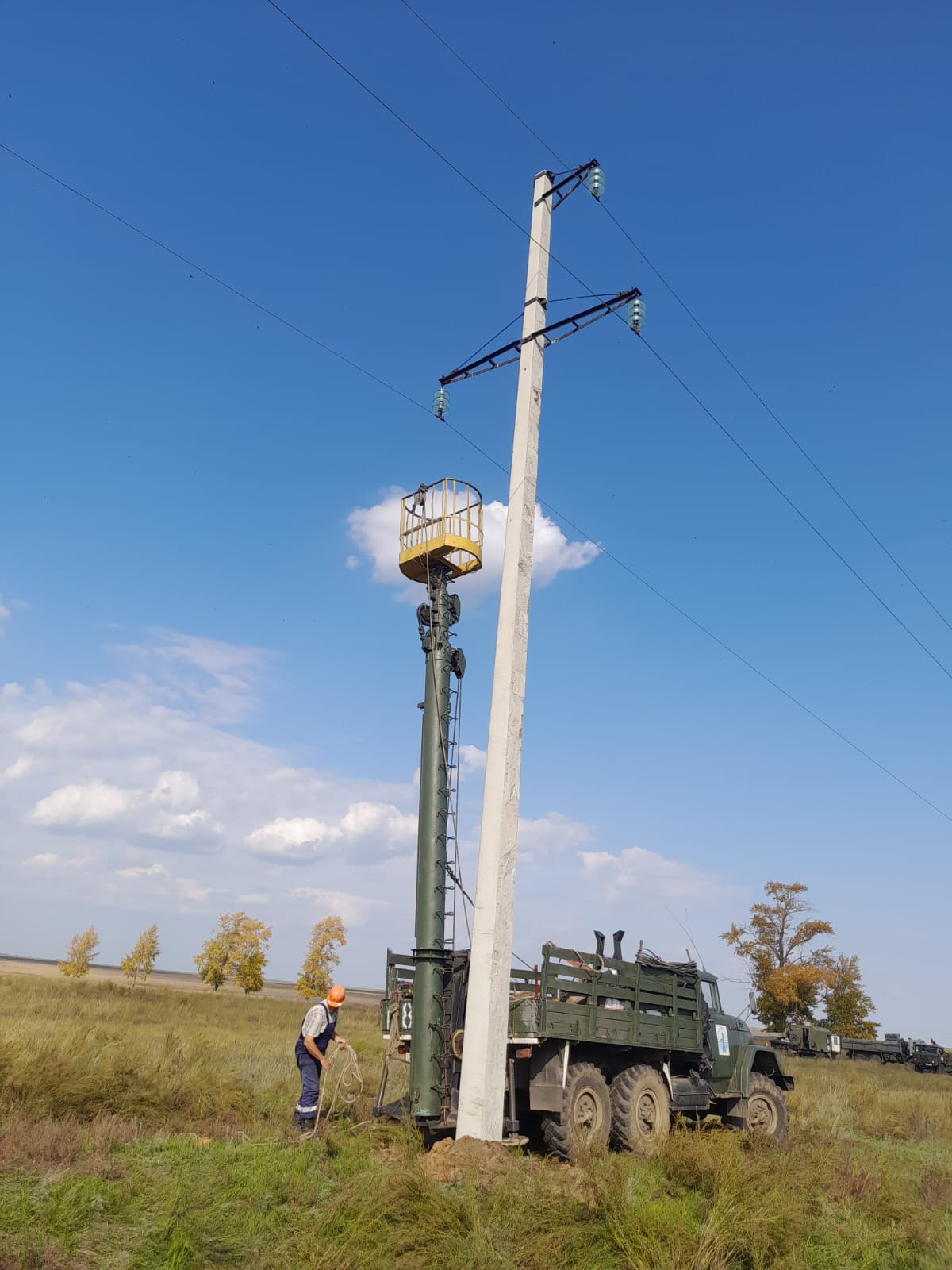 Замена анкерной опоры ВАУ35. 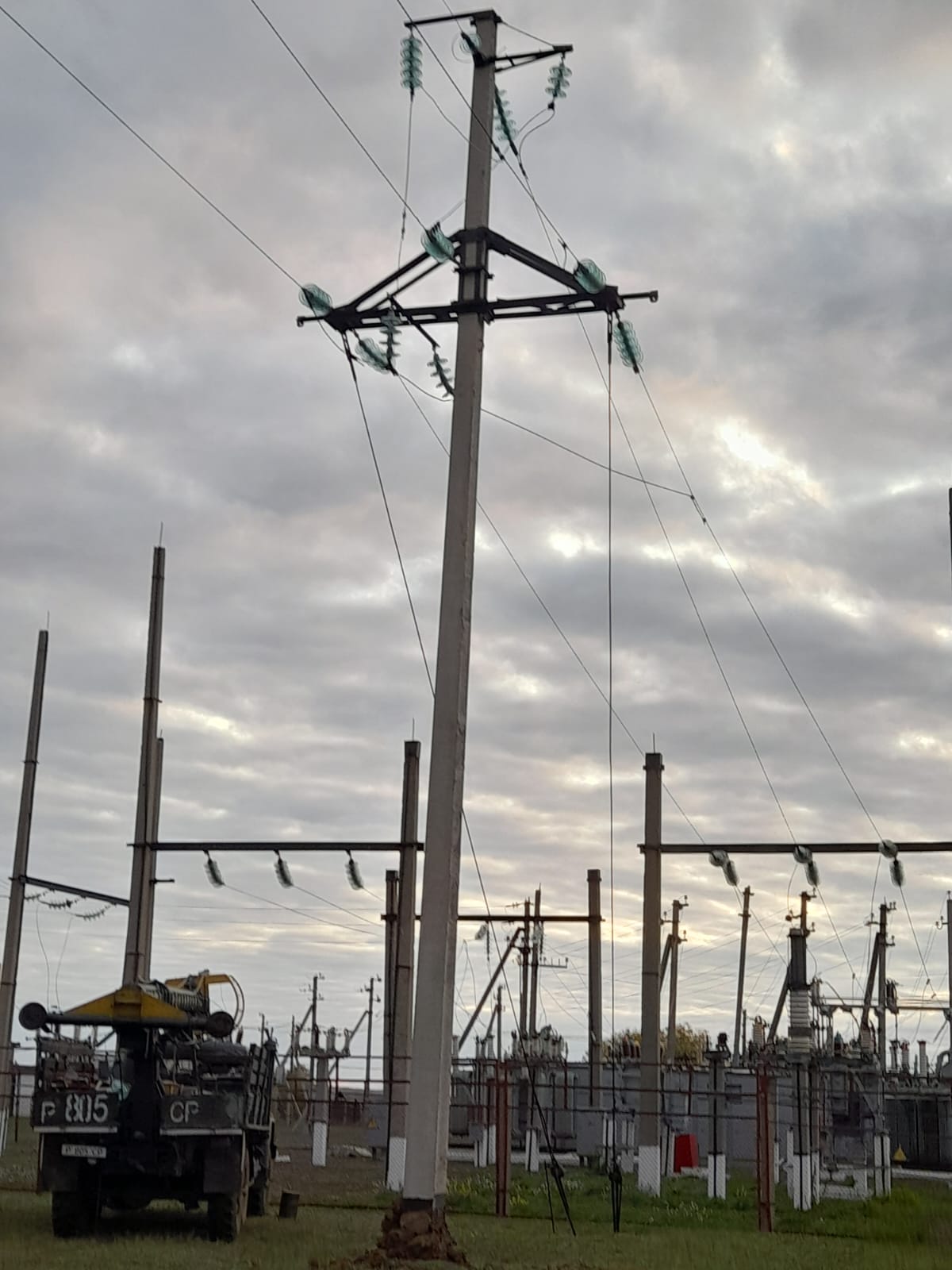 Замена промежуточной опоры ПП35-4б.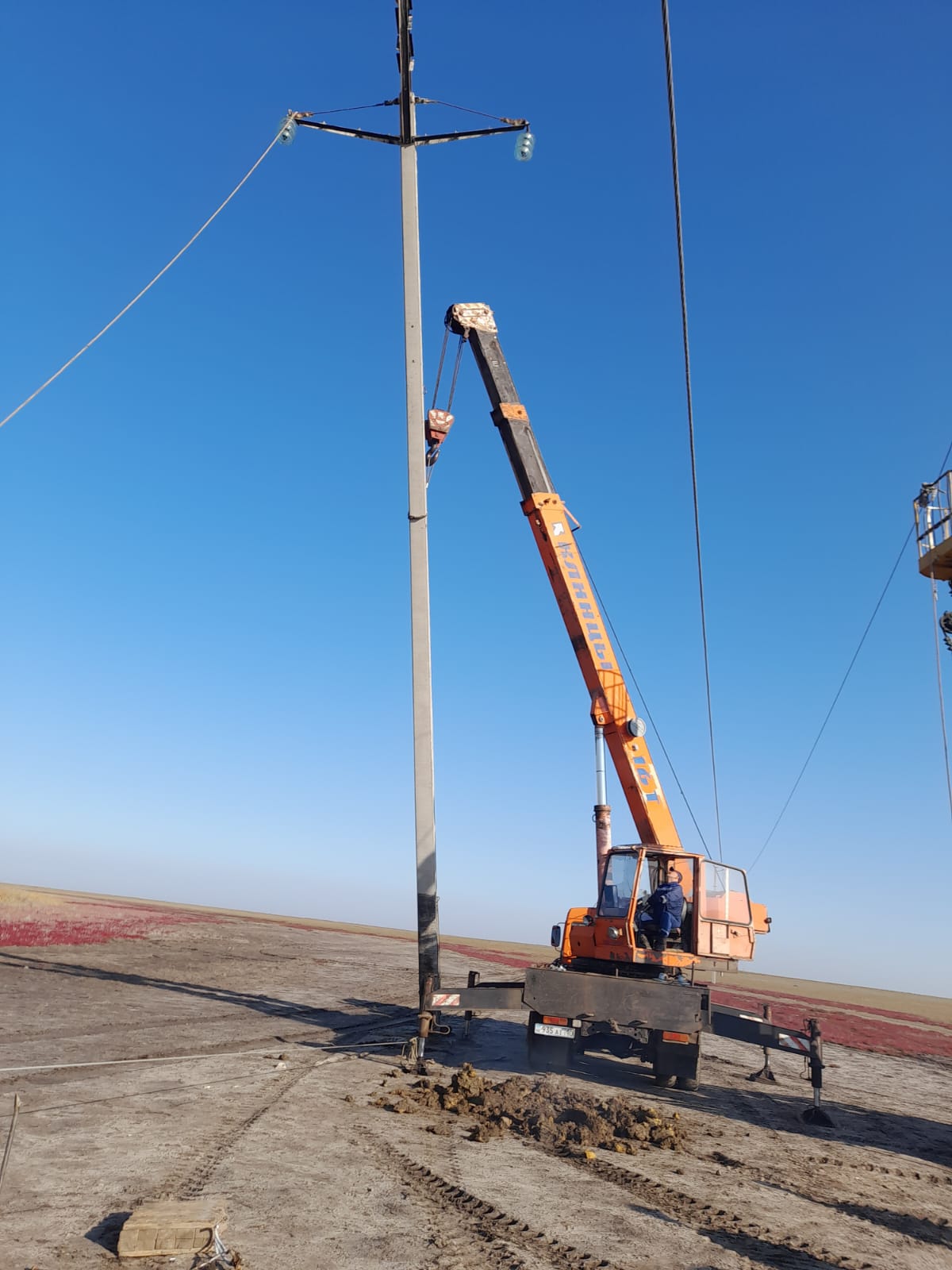 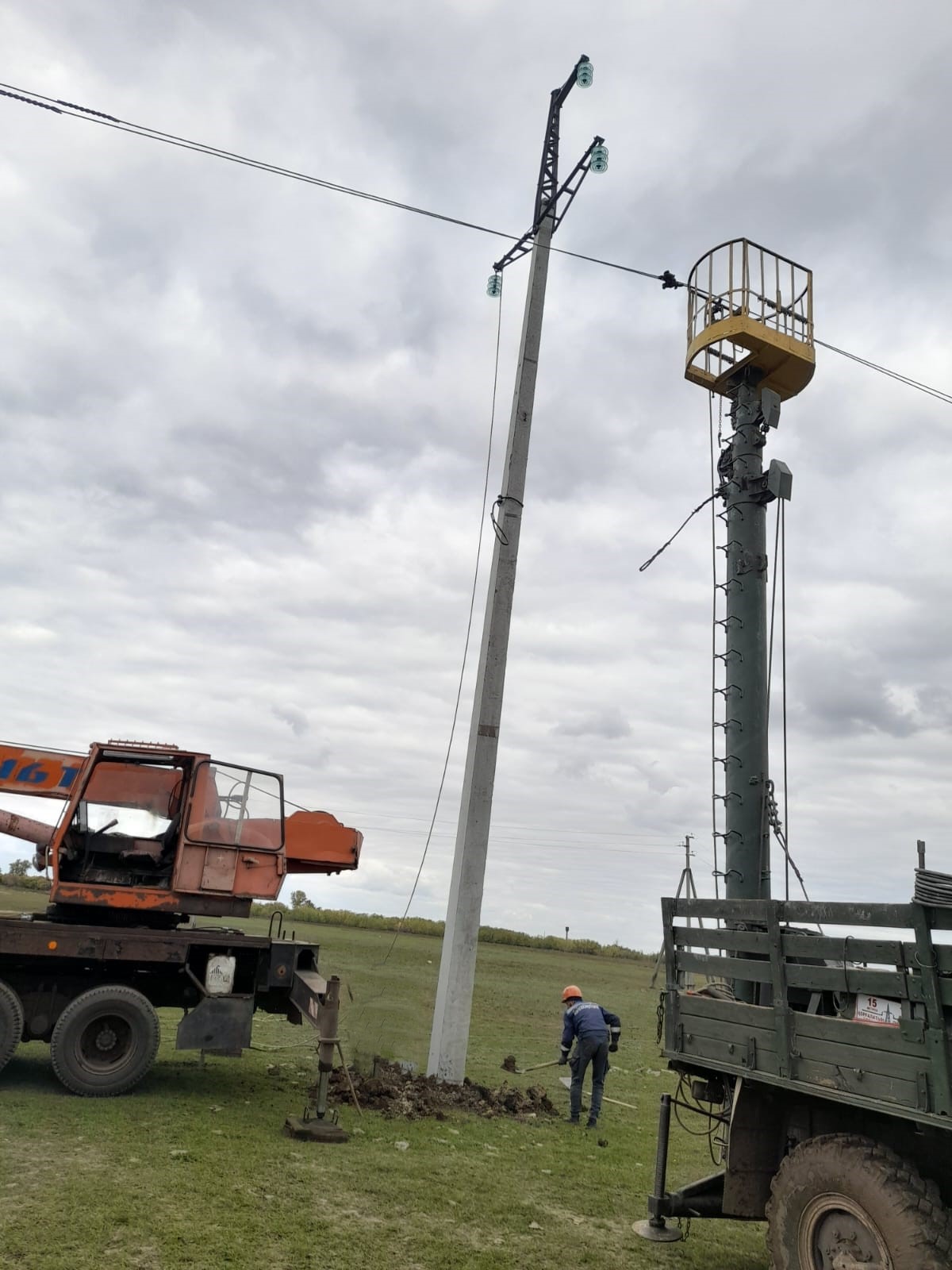 